Итоги сетевого чемпионатакомпетенция «Поварское дело» 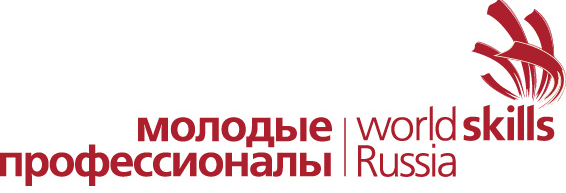 Сетевой чемпионат ГАПОУ «МКС» 2016                                5-7 декабря№ п/п Участник  ФИОНаименование организацииМаксимальные значенияпо аспектамРезультат по экспертным группамИтоговый балл1Трудов Владислав СергеевичГАПОУ «Международный колледж сервиса»ОПР – 6,2ОПП (тапас) – 2,5ОПП (зразы) – 3,3ОПП (десерт) – 3,3СПП (тапас) – 5,70СПП (зразы) – 7,70СПП (десерт) – 7,70СПР – 6,60ОПР – 6,2ОПП (тапас) – 2,1ОПП (зразы) – 3,0ОПП (десерт) – 2,5СПП (тапас) – 4,67СПП (зразы) – 6,58СПП (десерт) – 6,15СПР – 5,0836,282Борисова Виктория ВалерьевнаГАПОУ «Нижнекамский сварочно-монтажный колледж»ОПР – 6,2ОПП (тапас) – 2,5ОПП (зразы) – 3,3ОПП (десерт) – 3,3СПП (тапас) – 5,70СПП (зразы) – 7,70СПП (десерт) – 7,70СПР – 6,60ОПР – 5,9ОПП (тапас) – 2,1ОПП (зразы) – 3,0ОПП (десерт) – 2,5СПП (тапас) – 3,8СПП (зразы) – 6,58СПП (десерт) – 4,70СПР -  5,3033,883Сиразиев Рамиль ШамилевичГАПОУ «Международный колледж сервиса»ОПР – 6,2ОПП (тапас) – 2,5ОПП (зразы) – 3,3ОПП (десерт) – 3,3СПП (тапас) – 5,70СПП (зразы) – 7,70СПП (десерт) – 7,70СПР – 6,60ОПР - 5,0ОПП (тапас) - 2,5ОПП (зразы) - 3,1ОПП (десерт) - 2,5СПП (тапас) - 3,27СПП (зразы) - 6,28СПП (десерт) - 5,68СПР- 5,233,534Рахимзянов Инсаф ИнсуровичГАПОУ «Буинский ветеринарный техникум»ОПР – 6,2ОПП (тапас) – 2,5ОПП (зразы) – 3,3ОПП (десерт) – 3,3СПП (тапас) – 5,70СПП (зразы) – 7,70СПП (десерт) – 7,70СПР – 6,60ОПР – 6,2ОПП (тапас) – 2,5ОПП (зразы) - 3,0ОПП (десерт) – 3,3СПП (тапас) – 3,72СПП (зразы) – 4,83СПП (десерт) – 4,68СПР – 5,0433,275Попова Екатерина ЕвгеньевнаГАОУ ВО НГТТИ (Набережночелнинский государственный торгово-технологический институт)ОПР – 6,2ОПП (тапас) – 2,5ОПП (зразы) – 3,3ОПП (десерт) – 3,3СПП (тапас) – 5,70СПП (зразы) – 7,70СПП (десерт) – 7,70СПР – 6,60ОПР -5,9ОПП (тапас) – 2,1ОПП (зразы) – 2,5ОПП (десерт) – 2,5СПП (тапас) – 4,09СПП (зразы) – 6,27СПП (десерт) – 4,67СПР – 5,0133,046Сагина АлинаМихайловнаГАПОУ «Колледж малого бизнеса и предпринимательства»ОПР – 6,2ОПП (тапас) – 2,5ОПП (зразы) – 3,3ОПП (десерт) – 3,3СПП (тапас) – 5,70СПП (зразы) – 7,70СПП (десерт) – 7,70СПР – 6,60ОПР- 4,2ОПП (тапас)- 2,2ОПП (зразы)- 3,3ОПП (десерт)- 2,6СПП (тапас)- 3,61СПП (зразы)- 5,09СПП (десерт)- 6,43СПР- 5,2032,637Култышева Олеся АлександровнаГАПОУ «Мамадышский политехнический колледж»ОПР – 6,2ОПП (тапас) – 2,5ОПП (зразы) – 3,3ОПП (десерт) – 3,3СПП (тапас) – 5,70СПП (зразы) – 7,70СПП (десерт) – 7,70СПР – 6,60ОПР – 5,7ОПП (тапас) - 2,5ОПП (зразы) – 3,3ОПП (десерт) – 3,3СПП (тапас) – 3,48СПП (зразы) – 4,92СПП (десерт) – 3,85СПР – 5,0232,078Фугин Сергей ВладимировичГАПОУ «Чистопольский многопрофильный колледж»ОПР – 6,2ОПП (тапас) – 2,5ОПП (зразы) – 3,3ОПП (десерт) – 3,3СПП (тапас) – 5,70СПП (зразы) – 7,70СПП (десерт) – 7,70СПР – 6,60ОПР – 6,2ОПП (тапас) – 2,1ОПП (зразы) -2,0ОПП (десерт) – 3,3СПП (тапас) – 3,12СПП (зразы) – 5,15СПП (десерт) – 5,72СПР – 4,3331,929Федорова Кристина АндреевнаЧОУ ВО «Казанского инновационного университета имени В.Г.Тимирясова (ИЭУП)» КолледжНижнекамский филиалОПР – 6,2ОПП (тапас) – 2,5ОПП (зразы) – 3,3ОПП (десерт) – 3,3СПП (тапас) – 5,70СПП (зразы) – 7,70СПП (десерт) – 7,70СПР – 6,60ОПР – 5,1ОПП (тапас) – 2,4ОПП (зразы) – 3,1ОПП (десерт) – 3,1СПП (тапас) – 3,05СПП (зразы) – 4,06СПП (десерт) – 5,17СПР – 4,9030,8810Кирпичникова Виктория АлексеевнаГАПОУ «Бугульминский аграрный колледж»ОПР – 6,2ОПП (тапас) – 2,5ОПП (зразы) – 3,3ОПП (десерт) – 3,3СПП (тапас) – 5,70СПП (зразы) – 7,70СПП (десерт) – 7,70СПР – 6,60ОПР – 5,8ОПП (тапас) -2,3ОПП (зразы) – 2,3ОПП (десерт) – 2,1СПП (тапас) – 3,34СПП (зразы) – 4,09СПП (десерт) – 5,69СПР – 5,1030,7211Нурушева Алина ИльдаровнаГБПОУ “Атнинский сельскохозяйственный техникум им. Габдуллы Тукая”ОПР – 6,2ОПП (тапас) – 2,5ОПП (зразы) – 3,3ОПП (десерт) – 3,3СПП (тапас) – 5,70СПП (зразы) – 7,70СПП (десерт) – 7,70СПР – 6,60ОПР – 5,6ОПП (тапас) – 2,5ОПП (зразы) – 3,3ОПП (десерт) – 3,3СПП (тапас) – 2,94СПП (зразы) – 4,27СПП (десерт) – 4,4СПР – 4,1930,5012Титова Наталья СергеевнаГБПОУ «Мензелинский сельскохозяйственный техникум»ОПР – 6,2ОПП (тапас) – 2,5ОПП (зразы) – 3,3ОПП (десерт) – 3,3СПП (тапас) – 5,70СПП (зразы) – 7,70СПП (десерт) – 7,70СПР – 6,60ОПР- 5,0ОПП (тапас)-2,2ОПП (зразы)-2,8ОПП (десерт)-2,5СПП (тапас)-4,57СПП (зразы)-3,87СПП (десерт)-4,09СПР-5,4030,4313Галиаскарова Диана НафисовнаГАПОУ «Апастовский аграрный колледж»ОПР – 6,2ОПП (тапас) – 2,5ОПП (зразы) – 3,3ОПП (десерт) – 3,3СПП (тапас) – 5,70СПП (зразы) – 7,70СПП (десерт) – 7,70СПР – 6,60ОПР – 5,1ОПП (тапас) – 2,3ОПП (зразы) – 3,3ОПП (десерт) – 3,3СПП (тапас) – 2,9СПП (зразы) – 3,78СПП (десерт) – 4,34СПР – 5,3030,3214Аглямова РегинаФирдависовнаГАПОУ «Актанышский технологический техникумОПР – 6,2ОПП (тапас) – 2,5ОПП (зразы) – 3,3ОПП (десерт) – 3,3СПП (тапас) – 5,70СПП (зразы) – 7,70СПП (десерт) – 7,70СПР – 6,60ОПР -5,5ОПП (тапас) - 2,1ОПП (зразы) - 2,5ОПП (десерт) -2,8СПП (тапас) – 3,16СПП (зразы) – 5,27СПП (десерт) – 4,59СПР – 4,2830,2015Гурышев Алексей СергеевичГАПОУ «Заинский политехнический колледж»ОПР – 6,2ОПП (тапас) – 2,5ОПП (зразы) – 3,3ОПП (десерт) – 3,3СПП (тапас) – 5,70СПП (зразы) – 7,70СПП (десерт) – 7,70СПР – 6,60ОПР – 5,3ОПП (тапас) – 2,0ОПП (зразы) - 0ОПП (десерт) – 3,0СПП (тапас) – 4,01СПП (зразы) – 5,17СПП (десерт) – 5,36СПР – 5,3330,1716Хапизова Ильсиня РавкатовнаГАПОУ «Бавлинский аграрный колледж»ОПР – 6,2ОПП (тапас) – 2,5ОПП (зразы) – 3,3ОПП (десерт) – 3,3СПП (тапас) – 5,70СПП (зразы) – 7,70СПП (десерт) – 7,70СПР – 6,60ОПР – 3,9ОПП (тапас) -2,1ОПП (зразы) – 2,8ОПП (десерт) – 3,0СПП (тапас) – 2,8СПП (зразы) -5,77СПП (десерт) – 5,51СПР – 4,1230,0017Матягина Антонина Евгеньевна ГАПОУ «Нурлатский аграрный техникум»ОПР – 6,2ОПП (тапас) – 2,5ОПП (зразы) – 3,3ОПП (десерт) – 3,3СПП (тапас) – 5,70СПП (зразы) – 7,70СПП (десерт) – 7,70СПР – 6,60ОПР – 5,6ОПП (тапас) – 2,5ОПП (зразы) -3,2ОПП (десерт) – 3,1СПП (тапас) – 2,6СПП (зразы) – 3,45СПП (десерт) – 4,22СПР – 5,2329,9018Нургуманов Ильдус СалаватовичАГИМСОПР – 6,2ОПП (тапас) – 2,5ОПП (зразы) – 3,3ОПП (десерт) – 3,3СПП (тапас) – 5,70СПП (зразы) – 7,70СПП (десерт) – 7,70СПР – 6,60ОПР – 5,9ОПП (тапас) – 2,5ОПП (зразы) – 3,3ОПП (десерт) – 3,2СПП (тапас) – 2,78СПП (зразы) – 3,60СПП (десерт) – 3,30СПР – 5,2829,8619Хадиева Фарида ЗульфатовнаГАПОУ «Арский агропромышленный профессиональный колледж»ОПР – 6,2ОПП (тапас) – 2,5ОПП (зразы) – 3,3ОПП (десерт) – 3,3СПП (тапас) – 5,70СПП (зразы) – 7,70СПП (десерт) – 7,70СПР – 6,60ОПР – 5,3ОПП (тапас) – 2,3ОПП (зразы) – 3,0ОПП (десерт) -3,3СПП (тапас) – 3,03СПП (зразы) – 3,44СПП (десерт) – 4,15СПР – 5,3129,8320Вахитова Эльвина НаркизовнаГАПОУ «Тетюшский сельскохозяйственный техникум»ОПР – 6,2ОПП (тапас) – 2,5ОПП (зразы) – 3,3ОПП (десерт) – 3,3СПП (тапас) – 5,70СПП (зразы) – 7,70СПП (десерт) – 7,70СПР – 6,60ОПР -  5,9ОПП (тапас) – 2,5ОПП (зразы) – 3,0ОПП (десерт) – 3,3СПП (тапас) – 2,26СПП (зразы) – 3,36СПП (десерт) – 4,96СПР – 4,2229,8021Шагаева Динара РамисовнаГАПОУ «Дрожжановский техникум отраслевых технологий»ОПР – 6,2ОПП (тапас) – 2,5ОПП (зразы) – 3,3ОПП (десерт) – 3,3СПП (тапас) – 5,70СПП (зразы) – 7,70СПП (десерт) – 7,70СПР – 6,60ОПР – 4,4ОПП (тапас) – 2,5ОПП (зразы) – 3,0ОПП (десерт) – 3,3СПП (тапас) – 3,16СПП (зразы) – 4,83СПП (десерт) – 4,68СПР – 3,7329,6022Елисеева Оксана ЮрьевнаГАПОУ «Кукморский аграрный колледж»ОПР – 6,2ОПП (тапас) – 2,5ОПП (зразы) – 3,3ОПП (десерт) – 3,3СПП (тапас) – 5,70СПП (зразы) – 7,70СПП (десерт) – 7,70СПР – 6,60ОПР – 5,9ОПП (тапас) – 2,5ОПП (зразы) – 3,2ОПП (десерт) – 3,1СПП (тапас) – 2,74СПП (зразы) – 3,70СПП (десерт) – 4,19СПР – 4,2529,5823Куликова Анна ВикторовнаГАПОУ «Алексеевский аграрный колледж»ОПР – 6,2ОПП (тапас) – 2,5ОПП (зразы) – 3,3ОПП (десерт) – 3,3СПП (тапас) – 5,70СПП (зразы) – 7,70СПП (десерт) – 7,70СПР – 6,60ОПР – 5,6ОПП (тапас) – 2,5ОПП (зразы) – 3,1ОПП (десерт) – 3,1СПП (тапас) – 2,67СПП (зразы) – 3,39СПП (десерт) – 3,20СПР – 5,1528,7124Ильин МаксимИгоревичГАПОУ «Лаишевский технико-экономический техникум»ОПР – 6,2ОПП (тапас) – 2,5ОПП (зразы) – 3,3ОПП (десерт) – 3,3СПП (тапас) – 5,70СПП (зразы) – 7,70СПП (десерт) – 7,70СПР – 6,60ОПР-5,0ОПП (тапас)-1,8ОПП (зразы)-2,5ОПП (десерт)-2,6СПП (тапас)-2,93СПП (зразы)-3,70СПП (десерт)-4,62СПР-4,8027,9525Панарина Екатерина АндреевнаГАПОУ «БСТК»ОПР – 6,2ОПП (тапас) – 2,5ОПП (зразы) – 3,3ОПП (десерт) – 3,3СПП (тапас) – 5,70СПП (зразы) – 7,70СПП (десерт) – 7,70СПР – 6,60ОПР – 5,6ОПП (тапас) – 2,1ОПП (зразы) – 2,5ОПП (десерт) - 0СПП (тапас) – 3,95СПП (зразы) – 5,73СПП (десерт) – 3,26СПР – 4,3227,4626Степанова Елена ВасильевнаГБПОУ «Аксубаевский техникум универсальных технологий»ОПР – 6,2ОПП (тапас) – 2,5ОПП (зразы) – 3,3ОПП (десерт) – 3,3СПП (тапас) – 5,70СПП (зразы) – 7,70СПП (десерт) – 7,70СПР – 6,60ОПР – 5,0ОПП (тапас) – 1,5ОПП (зразы) – 2,5ОПП (десерт) – 3,3СПП (тапас) – 3,11СПП (зразы) – 3,91СПП (десерт) – 3,70СПР – 4,3227,3427Башкирова Мария СергеевнаГБПОУ «Спасский техникум отраслевых технологий»ОПР – 6,2ОПП (тапас) – 2,5ОПП (зразы) – 3,3ОПП (десерт) – 3,3СПП (тапас) – 5,70СПП (зразы) – 7,70СПП (десерт) – 7,70СПР – 6,60ОПР-4,4ОПП (тапас)-2,4ОПП (зразы)-2,8ОПП (десерт)-2,5СПП (тапас)-2,82СПП (зразы)-3,88СПП (десерт)-3,55СПР-4,8227,1728Ильина Дарья ВладимировнаГБПОУ «Альметьевский профессиональный колледж»ОПР – 6,2ОПП (тапас) – 2,5ОПП (зразы) – 3,3ОПП (десерт) – 3,3СПП (тапас) – 5,70СПП (зразы) – 7,70СПП (десерт) – 7,70СПР – 6,60ОПР – 5,6ОПП (тапас) – 2,5ОПП (зразы) – 2,7ОПП (десерт) – 3,1СПП (тапас) – 2,87СПП (зразы) - 0СПП (десерт) – 3,70СПР – 4,9025,3729Гаязов Рамиль ДаминовичГАПОУ «Международный колледж сервиса»ОПР – 6,2ОПП (тапас) – 2,5ОПП (зразы) – 3,3ОПП (десерт) – 3,3СПП (тапас) – 5,70СПП (зразы) – 7,70СПП (десерт) – 7,70СПР – 6,60ОПР – 4,2ОПП (тапас) – 2,1ОПП (зразы) - 0ОПП (десерт) – 3,0СПП (тапас) – 4,13СПП (зразы) - 0СПП (десерт) – 5,05СПР- 4,9823,4630Гарифуллин Рем ЭмилевичГАПОУ «Казанский торгово-экономический техникум»ОПР – 6,2ОПП (тапас) – 2,5ОПП (зразы) – 3,3ОПП (десерт) – 3,3СПП (тапас) – 5,70СПП (зразы) – 7,70СПП (десерт) – 7,70СПР – 6,60ОПР – 6,2ОПП (тапас) – 2,5ОПП (зразы) – 1,1ОПП (десерт) - 0СПП (тапас) – 3,30СПП (зразы) – 4,84СПП (десерт) - 0СПР – 5,3023,2431Старикова Эвилина ОлеговнаГАПОУ «Нижнекамский технологический колледж»ОПР – 6,2ОПП (тапас) – 2,5ОПП (зразы) – 3,3ОПП (десерт) – 3,3СПП (тапас) – 5,70СПП (зразы) – 7,70СПП (десерт) – 7,70СПР – 6,60ОПР – 5,0ОПП (тапас) – 2,1ОПП (зразы) - 0ОПП (десерт) - 0СПП (тапас) – 3,62СПП (зразы) - 0СПП (десерт) - 0СПР – 5,1015,8232Коваль ВладиславРомановичЗеленодольский механический колледжОПР – 6,2ОПП (тапас) – 2,5ОПП (зразы) – 3,3ОПП (десерт) – 3,3СПП (тапас) – 5,70СПП (зразы) – 7,70СПП (десерт) – 7,70СПР – 6,60ОПР- 4,7ОПП (тапас)- 2,3ОПП (зразы)- 0ОПП (десерт)- 0СПП (тапас)- 3,41СПП (зразы)- 0СПП (десерт)- 0СПР- 5,1015,51